Российская  Федерация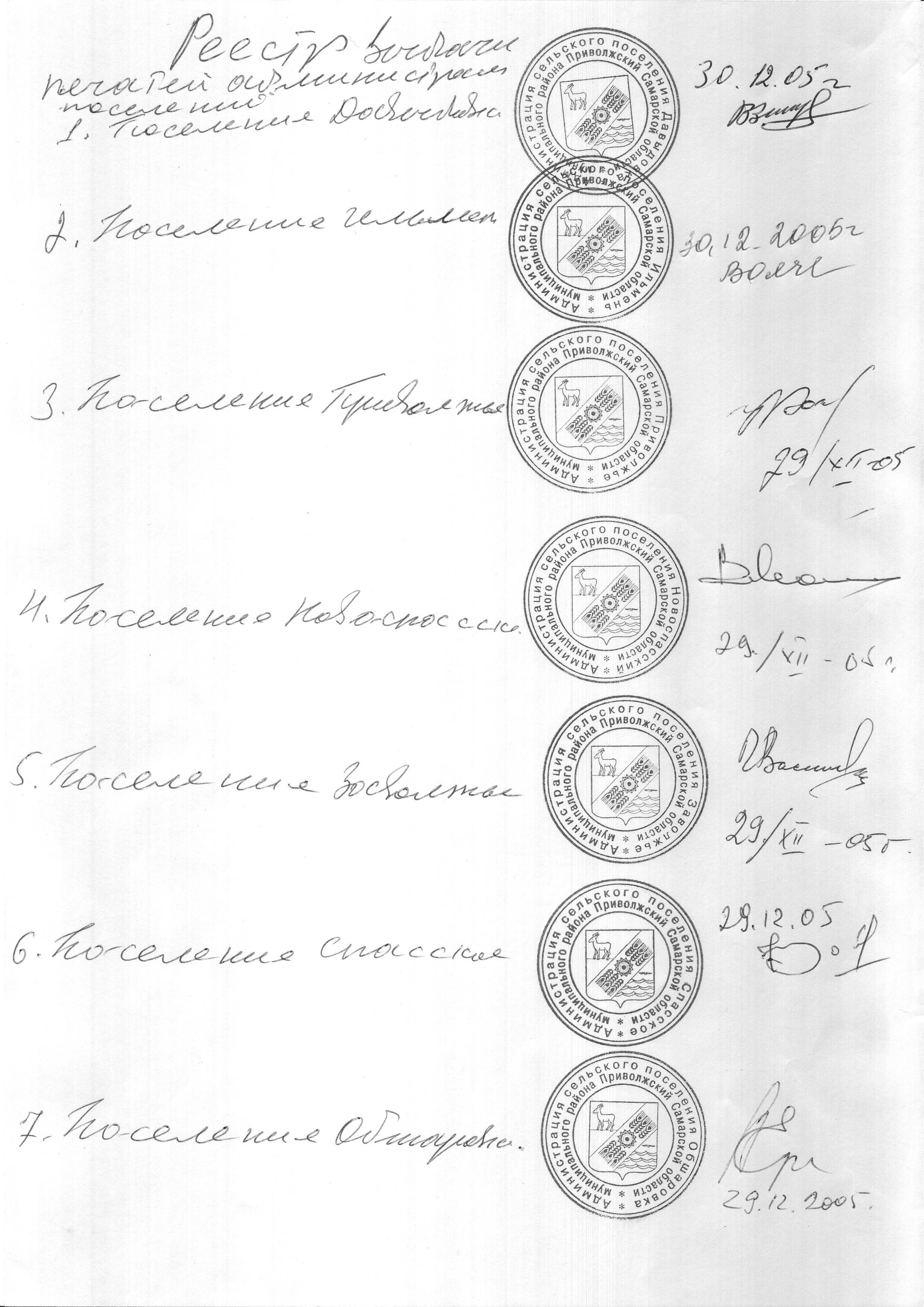 Администрациясельского поселенияСПАССКОЕмуниципального районаПриволжскийСамарская областьПостановление №  ____  от ________ 2017 годаПРОЕКТ «Об утверждении ведомственной долгосрочной целевой программы «Комплексное развитие транспортной инфраструктуры сельского поселения Спасское муниципального района Приволжский Самарской области на 2017 – 2030 годы»В соответствии с Федеральным законом от 06.10.2003 г. № 131-ФЗ «Об общих принципах организации местного самоуправления в Российской Федерации» и Постановлением Правительства РФ от 25.12.2015 г. № 1440 «Об утверждении требований к программам комплексного развития транспортной инфраструктуры поселений, городских округов», руководствуясь Уставом сельского поселения Спасское муниципального района Приволжский Самарской области и в целях улучшения качества жизни и безопасности населения администрация сельского поселения Спасское муниципального района Приволжский Самарской областиПОСТАНОВЛЯЕТ1. Утвердить ведомственную долгосрочную целевую программу «Комплексное развитие транспортной инфраструктуры сельского поселения Спасское муниципального района Приволжский Самарской области на 2017 – 2030 годы»2. Опубликовать настоящее Постановление в информационном бюллетене «Вестник сельского поселения Спасское» и разместить на официальном сайте администрации сельского поселения Спасское в телекоммуникационной сети Интернет.3. Настоящее постановление вступает в силу со дня подписания.4. Контроль за исполнением настоящего постановления оставляю за собой.Глава сельскогопоселения Спасское                                                                          Ф.З. Закиров